                                                         ДОГОВОР ______________ на оказание платных образовательных услугСанкт-Петербург 	                             «____» ______________________ 20____г. Государственное бюджетное учреждение дополнительного профессионального педагогического образования центр повышения квалификации специалистов «Информационно-методический центр» Невского района Санкт-Петербурга, осуществляющее образовательную деятельность на основании лицензии № 1898 от 23 мая 2016 г. серия 78Л02 №0000830, выданной Комитетом по образованию Правительства Санкт-Петербурга, в лице директора Осипенко Галины Ивановны, действующего на основании Устава от 19.12.2019  № 3693-р,  далее - «Исполнитель», с одной стороны, и _____________________ ________________________________________________________________________________ ________________________________________________________________________________________________________________________________________________________________                       (полное наименование государственного образовательного учреждения) в лице    ________________________________________________________________________________________________________________________________________________________________                                                                 (должность, Ф.И.О.) действующего на основании_______________________________________________________                                                               (наименование документа) (далее — «Заказчик»), с другой стороны, вместе именуемые «Стороны», заключили настоящий договор на оказание платных образовательных услуг (далее — Договор) о нижеследующем: Понятия, используемые в настоящем Договоре:            Заказчик - юридическое лицо, имеющее намерение заказать либо заказывающее платные образовательные услуги для иных лиц на основании Договора;              Исполнитель - обучающая организация, осуществляющая образовательную деятельность и предоставляющая платные образовательные услуги (к организации, осуществляющей образовательную деятельность, приравниваются индивидуальные предприниматели, осуществляющие образовательную деятельность); 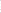            Слушатель — работник(-и) Заказчика, осваивающий(-ие) образовательную программу повышения квалификации; недостаток платных образовательных услуг - несоответствие платных образовательных услуг или обязательным требованиям, предусмотренным законом либо в установленном им порядке, или условиям Договора (при их отсутствии или неполноте условий обычно предъявляемым требованиям), или целям, для которых платные образовательные услуги обычно используются, или целям, о которых Исполнитель был поставлен в известность Заказчиком при заключении Договора, в том числе оказания их не в полном объеме, предусмотренном образовательными программами (частью образовательной программы);  платные образовательные услуги - осуществление образовательной деятельности по заданиям и за счет юридического лица по договорам об образовании, заключаемым при приеме на обучение;  существенный недостаток платных образовательных услуг - неустранимый недостаток, или недостаток, который не может быть устранен без несоразмерных расходов, или затрат времени, или выявляется неоднократно, или проявляется вновь после его устранения, или другие подобные недостатки. 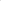 Предмет Договора Заказчик поручает, а Исполнитель принимает на себя обязательство провести обучение по дополнительной профессиональной программе повышения квалификации «Технологии психолого-педагогического сопровождения организации летнего отдыха детей и подростков с ограниченными возможностями здоровья» (далее — образовательная программа) в объеме 36 академических часов (далее – услуги) Слушателя (-ей) согласно приложению к настоящему Договору. Срок обучения в соответствии с учебным планом образовательной программы с 29 февраля 2024 года по 11 апреля 2024 года.  Форма обучения очная с применением дистанционных образовательных технологий. Место оказания услуг: 192171, Санкт-Петербург, улица Седова, д. 86, литера Д.  После освоения Слушателем полного курса обучения по дополнительной профессиональной программе и успешного прохождения итоговой аттестации ему выдается документ установленного Исполнителем образца либо документ об освоении тех или иных компонентов образовательной программы в случае отчисления Слушателя из обучающей организации до завершения им обучения по образовательной программе в полном объеме. Права Исполнитель вправе самостоятельно осуществлять образовательный процесс, выбирать системы оценок, формы, порядок и периодичность промежуточной аттестации Слушателя, применять к нему меры поощрения и налагать взыскания в пределах, предусмотренных законодательством Российской Федерации, Уставом Исполнителя, а также в соответствии с локальными нормативными актами Исполнителя. Заказчик вправе требовать от Исполнителя предоставления информации по вопросам организации и обеспечения надлежащего исполнения услуг, предусмотренных разделом 1 настоящего Договора. Заказчик вправе получать информацию об успеваемости, поведении, отношении Слушателя к учебе в целом и по отдельным предметам учебного плана. Слушатель вправе: обращаться к работникам Исполнителя по вопросам, касающимся процесса обучения; получать полную и достоверную информацию об оценке своих знаний, умений и навыков, а также о критериях этой оценки; пользоваться имуществом Исполнителя, необходимым для осуществления образовательного процесса, во время занятий, предусмотренных расписанием; пользоваться дополнительными образовательными услугами, предоставляемыми Исполнителем и не входящими в учебную программу, на основании отдельно заключенного договора. 3. Обязанности Исполнителя3.1. Зачислить Слушателя, выполнившего установленные Уставом и иными локальными нормативными актами Исполнителя условия приема, в Государственное бюджетное учреждение дополнительного профессионального педагогического образования центр повышения квалификации специалистов «Информационно-методический центр» Невского района Санкт-Петербурга.  3.2. Обеспечить надлежащее оказание услуг, предусмотренных в разделе 1 настоящего Договора в полном объеме в соответствии с образовательной программой и условиями настоящего Договора. 3.3. Предоставить Заказчику и Слушателю достоверную информацию о себе и об оказываемых платных образовательных услугах, обеспечивающую возможность их правильного выбора. 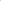 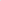 3.4. Ознакомить Заказчика и Слушателя в период заключения настоящего Договора с лицензией на право ведения образовательной деятельности по образовательной программе, правилами внутреннего распорядка Исполнителя, иными локальными нормативными актами в рамках настоящего Договора. 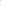 3.5. Создать Слушателю необходимые условия для освоения выбранной образовательной программы. 3.6. Обеспечить необходимый контроль знаний Слушателя на уровне требований к содержанию образовательной программы. 3.7. Проявлять уважение к личности Слушателя. 3.8. Сохранить место за Слушателем в случае пропуска занятий по уважительным причинам (с учетом оплаты услуг, предусмотренных разделом 6 настоящего Договора). 3.9. Восполнить материал занятий, пройденный за время отсутствия Слушателя по уважительной причине, в пределах объема услуг, оказываемых в соответствии с разделом 1 настоящего Договора. 3.10. После освоения Слушателем полного курса обучения по образовательной программе и успешного прохождения итоговой аттестации выдать документ установленного Исполнителем образца либо документ об освоении тех или иных компонентов образовательной программы в случае отчисления Слушателя из обучающей организации до завершения им обучения по образовательной программе в полном объеме. 3.11. В течение 3 (трех) рабочих дней после окончания оказания услуг направить Заказчику счет и акт сдачи-приемки оказанных услуг. 3.12. Обязательства Исполнителя по настоящему Договору считаются исполненными с момента выдачи Слушателю документа установленного Исполнителем образца либо документа об освоении тех или иных компонентов образовательной программы в случае отчисления Слушателя из обучающей организации до завершения им обучения по образовательной программе в полном объеме. Обязанности Заказчика Оплатить надлежащим образом оказанные услуги на условиях настоящего Договора. При зачислении Слушателя в обучающую организацию и в процессе его обучения своевременно предоставлять все необходимые документы, касающиеся организации Исполнителем оказания услуг по настоящему Договору. 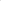 Извещать Исполнителя об уважительных причинах отсутствия Слушателя на занятиях. Проявлять уважение к научно-педагогическому, инженерно-техническому, административно-хозяйственному, учебно-вспомогательному и иному персоналу Исполнителя. Возмещать ущерб, причиненный Слушателем имуществу Исполнителя, в соответствии с законодательством Российской Федерации. Обеспечить посещение Слушателем занятий согласно учебному расписанию. В течение 3 (трех) рабочих дней после получения от Исполнителя акта сдачи-приемки оказанных услуг направить Заказчику акт сдачи-приемки оказанных услуг, подписанный Заказчиком. Обязательства Заказчика по настоящему Договору считаются исполненными с момента поступления денежных средств на лицевой (расчетный) счет Исполнителя. 5. Обязанности Слушателя5.1. Посещать занятия, указанные в учебном расписании. 5.2. Выполнять задания по подготовке к занятиям, даваемые работниками Исполнителя. 5.3. Проходить промежуточный и итоговый контроль знаний. 5.4. Получать полную и достоверную информацию об оценке своих знаний, а также критериях оценки. 5.5. Соблюдать требования Устава Исполнителя, Правил внутреннего распорядка и иных локальных нормативных актов, соблюдать учебную дисциплину и общепринятые нормы поведения, в частности, проявлять уважение к научно-педагогическому, инженерно-техническому, административно-хозяйственному, учебно-вспомогательному и иному персоналу Исполнителя и другим обучающимся. 5.6. Бережно относиться к имуществу Исполнителя. 5.7. После освоения образовательной программы пройти анкетный опрос в дистанционном режиме об удовлетворенности образовательной программой и ее реализацией. Оплата услуг Заказчик оплачивает услуги, предусмотренные настоящим Договором, за каждого Слушателя в сумме 2 950,00 руб. (две тысячи девятьсот пятьдесят руб. 00 коп.). НДС не облагается на основании подпункта 14 пункта 2 статьи 149 Налогового Кодекса Российской Федерации. Оплата по Договору составляет общую стоимость обучения всех Слушателей образовательной организации – ____________________________________________ руб. (______________________________________________________________________________________________________________________________________________руб. 00 коп.). Оплата услуг производится Заказчиком в течение 15 (пятнадцати) банковских дней с момента подписания акта сдачи-приемки оказанных услуг Сторонами путем безналичного перечисления денежных средств на лицевой (расчетный) счет Исполнителя согласно реквизитам, указанным в разделе 9 настоящего Договора на основании выставленного Исполнителем счета и акта сдачи-приемки оказанных услуг, подписанного Сторонами. Ответственность  За неисполнение либо ненадлежащее исполнение обязательств по Договору Стороны несут ответственность, предусмотренную Договором и законодательством Российской Федерации. При обнаружении недостатка платных образовательных услуг, в том числе оказания их не в полном объеме, предусмотренном образовательной программой, Заказчик вправе по своему выбору потребовать безвозмездного оказания образовательных услуг; соразмерного уменьшения стоимости оказанных платных образовательных услуг; возмещения понесенных им расходов по устранению недостатков оказанных платных образовательных услуг своими силами или третьими лицами. 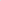 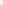 Заказчик вправе отказаться от исполнения Договора и потребовать полного возмещения убытков, если в установленный Договором срок недостатки платных образовательных услуг не устранены Исполнителем. Заказчик также вправе отказаться от исполнения Договора, если им обнаружен существенный недостаток оказанных платных образовательных услуг или иные существенные отступления от условий Договора. Если Исполнитель нарушил сроки оказания платных образовательных услуг (сроки начала и (или) окончания оказания платных образовательных услуг, либо если во время оказания платных образовательных услуг стало очевидным, что они не будут осуществлены в срок, Заказчик вправе по своему выбору: назначить Исполнителю новый срок, в течение которого Исполнитель должен приступить к оказанию платных образовательных услуг и (или) закончить оказание платных образовательных услуг; 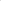 поручить оказать платные образовательные услуги третьим лицам за разумную цену и потребовать от Исполнителя возмещения понесенных расходов;потребовать уменьшения стоимости платных образовательных услуг;  расторгнуть Договор. 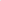 Заказчик вправе потребовать полного возмещения убытков, причиненных ему в связи с нарушением сроков начала и (или) окончания оказания платных образовательных услуг, а также в связи с недостатками платных образовательных услуг. 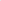 8. Основания для изменения и расторжения Договора8.1. По инициативе Исполнителя Договор может быть расторгнут в одностороннем порядке в следующих случаях: применение к Слушателю отчисления как меры дисциплинарного взыскания; невыполнение Слушателем обязанностей по добросовестному освоению образовательной программы (части образовательной программы) и выполнению учебного плана; невозможность надлежащего исполнения обязательств по оказанию услуг вследствие действий (бездействия) Слушателя. 8.2. Исполнитель вправе отказаться от исполнения обязательств по Договору лишь при условии полного возмещения Заказчику убытков. Срок действия Договора и другие условия Настоящий Договор вступает в силу со дня его подписания Сторонами и действует до полного исполнения Сторонами своих обязательств. Во всем остальном, что не предусмотрено настоящим Договором, Стороны руководствуются законодательством Российской Федерации. В случае изменения сведений, указанных в разделе 9 настоящего Договора у одной из Сторон, Сторона письменно уведомляет об изменениях в течение З (трех) рабочих дней. Договор составлен в двух идентичных экземплярах, имеющих равную юридическую силу, по одному для каждой из Сторон. Адреса, реквизиты Сторон Приложение к Договору от _____________________№_______________ Список слушателей  дополнительной профессиональной программы повышения квалификации  «Технологии психолого-педагогического сопровождения организации летнего отдыха детей и подростков с ограниченными возможностями здоровья» Наименование образовательной организации: ________________________________________________________________________________ ________________________________________________________________________________________________________________________________________________________________ Форма обучения: очная с применением дистанционных образовательных технологий Количество часов: 36 академических часов Сроки обучения: 29.02.2024 – 11.04.2024 Стоимость обучения одного Слушателя: 2 950,00 руб. (две тысячи девятьсот пятьдесят руб. 00 коп.) Исполнитель: Государственное бюджетное учреждение дополнительного профессионального педагогического образования центр повышения квалификации специалистов «Информационно-методический центр» Невского района Санкт-Петербурга  Адрес:192171, Санкт-Петербург, ул.  Бабушкина,  д. 42, корп. 4  Заказчик: _____________________________________________ _____________________________________________ _____________________________________________ _____________________________________________ _____________________________________________ _____________________________________________ (полное наименование) _____________________________________________ _____________________________________________ _____________________________________________ _____________________________________________ (адрес) ИНН 7811067016 КПП 7811011001 Л/С 0601199 Р/С 03224643400000007200 Северо-Западное ГУ Банка России //УФК по г. Санкт-Петербургу, г. Санкт-Петербург ИНН_________________________________________ КПП_________________________________________ Л/С__________________________________________ Р/С _________________________________________ БИК 014030106 ОКВЭД 85.42; 85.23 ОКПО 02087123 ОГРН 1027806063174 БИК_________________________________________ ОКВЭД______________________________________ ОКПО_______________________________________ ОГРН_______________________________________ Телефон: 560-49-10 Факс: 560-49-10 e-mail: nmc.nevarono@mail.ru Директор ________Г.И. Осипенко Телефон_____________________________________ Факс________________________________________ e-mail_______________________________________ Руководитель_______________                          Подпись  ФИО                     М.П. М.П. № п/п ФИО Слушателя (полностью) Стоимость обучения одного Слушателя, руб. 1 2 950,00 2 2 950,00 … ……….. ИТОГО (общая стоимость обучения всех Слушателей образовательной организации – указать в п.6.2 настоящего Договора) 